COUNTY OF ALAMEDAQuestions & AnswerstoRFQ No. 901772forPlumbing SuppliesNetworking/Bidders Conferences Held on April 15, 2019Alameda County is committed to reducing environmental impacts across our entire supply chain. 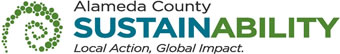 If printing this document, please print only what you need, print double-sided, and use recycled-content paper.There were no vendors in attendance at the Bidders Conference held on April 15, 2019 and there were no written questions submitted prior to the April 15, 2019 deadline.EXHIBIT CVENDOR LISTRFQ No. 901772 Plumbing SuppliesBelow is the Vendor Bid List for this project consisting of vendors who have been issued a copy of this RFP.  This Vendor Bid List is being provided for informational purposes to assist bidders in making contact with other businesses as needed to develop local small and emerging business subcontracting relationships to meet the requirements of the Small Local Emerging Business (SLEB) Program: http://www.acgov.org/gsa/departments/purchasing/policy/slebpref.htm.This County of Alameda, General Services Agency (GSA), RFQ Questions & Answers (Q&A) has been electronically issued to potential bidders via e-mail.  E-mail addresses used are those in the County’s Small Local Emerging Business (SLEB) Vendor Database or from other sources.  If you have registered or are certified as a SLEB, please ensure that the complete and accurate e-mail address is noted and kept updated in the SLEB Vendor Database.  This RFQ Q&A will also be posted on the GSA Contracting Opportunities website located at http://acgov.org/gsa_app/gsa/purchasing/bid_content/contractopportunities.jspRFQ No. 901772 Plumbing Supplies RFQ No. 901772 Plumbing Supplies RFQ No. 901772 Plumbing Supplies RFQ No. 901772 Plumbing Supplies RFQ No. 901772 Plumbing Supplies RFQ No. 901772 Plumbing Supplies RFQ No. 901772 Plumbing Supplies Business NameNamePhoneAddressCityST.EmailCal Steam Wholesale PlumbingTony Constantini(510) 510-0400Crest/Good, Inc.(510) 732-6488Industrial Plumbing SupplyLoreen Dorsi(650) 368-5817info@industrialplumbing.netMeyer Plumbing SupplyEdward Myall(510) 832-3342jfisher@aisi.comPace Supply Co.Marty Outlaw(510) 318-6900moutlaw@pacesupply.comRubenstein Supply Co.Craig Rubenstein(510) 444-6614